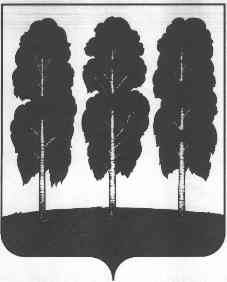 АДМИНИСТРАЦИЯ БЕРЕЗОВСКОГО РАЙОНАХАНТЫ-МАНСИЙСКОГО АВТОНОМНОГО ОКРУГА – ЮГРЫПОСТАНОВЛЕНИЕ от 08.11.2019 	№ 1291пгт. БерезовоОб утверждении Порядка предоставления субсидии предприятиям жилищно-коммунального комплекса, осуществляющим деятельность на территории Березовского района, в целях финансового обеспечения затрат по погашению кредиторской задолженности за потребленный газ и электроэнергию В соответствии со статьей 78 Бюджетного кодекса Российской Федерации, Федеральным законом от 06.10.2003 № 131-ФЗ «Об общих принципах организации местного самоуправления в Российской Федерации», постановлением Правительства Российской Федерации от 06.09.2016 № 887 «Об общих требованиях к нормативным правовым актам, муниципальным правовым актам, регулирующим предоставление субсидий юридическим лицам (за исключением субсидий государственным (муниципальным) учреждениям), индивидуальным предпринимателям, а также физическим лицам - производителям товаров, работ, услуг», в целях реализации муниципальной программы «Жилищно-коммунальный комплекс в Березовском районе»:1. Утвердить Порядок предоставления субсидии предприятиям жилищно-коммунального комплекса, осуществляющим деятельность на территории Березовского района, в целях финансового обеспечения затрат по погашению кредиторской задолженности за потребленный газ и электроэнергию согласно приложению к настоящему постановлению.2. Опубликовать настоящее постановление в газете «Жизнь Югры» и разместить на официальном веб-сайте органов местного самоуправления Березовского района.3.Настоящее постановление вступает в силу после его официального опубликования.4. Контроль за исполнением настоящего постановления возложить на заместителя главы Березовского района, председателя комитета С.Н. Титова.И.о. главы района                                                                                         С.Ю. БилашПриложениек постановлению администрации Березовского районаот 08.11.2019 года № 1291ПОРЯДОКпредоставления субсидии предприятиям жилищно-коммунального комплекса, осуществляющим деятельность на территории Березовского района, в целях финансового обеспечения затрат по погашению кредиторской задолженности за потребленный газ и электроэнергию (далее – Порядок)1. Общие положения1.1. Настоящий Порядок определяет цели и условия предоставления субсидии предприятиям жилищно-коммунального комплекса, осуществляющим деятельность на территории Березовского района, устанавливает критерии отбора получателей субсидий, имеющих право на получение субсидий для финансового обеспечения затрат по погашению кредиторской задолженности за потребленный газ и электроэнергию, порядок возврата субсидий в случае нарушения условий, установленных при предоставлении субсидий.1.2. Для целей настоящего Порядка используются следующие понятия:субсидия – бюджетные средства, предоставляемые из бюджета Березовского района получателю субсидии на безвозмездной и безвозвратной основе на погашение кредиторской задолженности за потребленный газ и электроэнергию;получатели субсидии -  организации любой организационно-правовой формы (за исключением государственных и муниципальных учреждений), фактически оказывающие услуги по теплоснабжению, водоснабжению и водоотведению на территории Березовского района, прошедшие в установленном порядке отбор для получения субсидии и соответствующие требованиям пункта 1.8. настоящего Порядка.1.3. Субсидии предоставляются из бюджета Березовского района в пределах бюджетных ассигнований, предусмотренных в бюджете Березовского района на соответствующий финансовый год и лимитов бюджетных обязательств на эти цели.Главным распорядителем бюджетных средств по предоставлению субсидий, предусмотренных настоящим Порядком, является администрация Березовского района.Уполномоченным органом по приему и рассмотрению документов на предоставление субсидий, подготовке  проекта муниципального правового акта о предоставлении субсидий, определении размера субсидий, подготовке проекта соглашения (договора)	о предоставлении субсидии в соответствии с типовой формой установленной комитетом по финансам администрации Березовского района, является управление по жилищно-коммунальному хозяйству администрации Березовского района (далее – Уполномоченный орган).1.6. Субсидия предоставляется в целях финансового обеспечения затрат по погашению кредиторской задолженности за потребленный газ и электроэнергию предприятиям, оказывающим услуги тепло-, водоснабжения, водоотведения.1.7. Субсидия предоставляется администрацией Березовского района (далее - Администрация) на безвозмездной и безвозвратной основе предприятиям жилищно-коммунального комплекса, осуществляющим деятельность на территории Березовского района, в целях финансового обеспечения затрат по погашению кредиторской задолженности за потребленный газ и электроэнергию в рамках подпрограммы 2 «Обеспечение равных прав потребителей на получение коммунальных  ресурсов»  муниципальной программы «Жилищно-коммунальный комплекс в Березовском районе».1.8. Критериями отбора для получения субсидии являются:1) осуществление получателями субсидии деятельности на территории Березовского района по оказанию услуг тепло-, водоснабжения, водоотведения;2) наличие в основном виде деятельности получателя субсидии деятельности по оказанию услуг тепло-, водоснабжения, водоотведения;	3) получатели субсидии – юридические лица не должны находиться в процессе реорганизации, ликвидации, в отношении их не введена процедура банкротства, деятельность получателя субсидии не приостановлена в порядке, предусмотренном законодательством Российской Федерации, получатели субсидии не должны иметь ограничений на осуществление хозяйственной деятельности;		4) у получателя субсидии должна отсутствовать задолженность по налогам, сборам и иным обязательным платежам в бюджеты бюджетной системы Российской Федерации, срок исполнения по которым наступил в соответствии с законодательством Российской Федерации;	5) у получателя субсидии должна отсутствовать просроченная задолженность по возврату в бюджет Березовского района субсидий, бюджетных инвестиций, предоставленных, в том числе, в соответствии с иными правовыми актами, и иная просроченная задолженность перед бюджетом Березовского района;  	6) наличие подтвержденной кредиторской задолженности перед поставщиками топливно-энергетических ресурсов;	7) наличие обоснованных и подтвержденных соответствующими документами недополученных доходов и дополнительных расходов от оказания ими услуг по тепло-, водоснабжению, водоотведению и (или) дебиторской задолженности населения сроком свыше четырех месяцев;	8) получатели субсидий не должны получать средства из бюджета Березовского района в соответствии с  муниципальным правовым актом на цели, указанные в пункте 1.6. настоящего Порядка;         	9) получатели субсидий не должны являться иностранными юридическими лицами, а также российскими юридическими лицами, в уставном (складочном) капитале которых доля участия иностранных юридических лиц, местом регистрации которых является государство или территория, включенные в утверждаемый Министерством финансов Российской Федерации перечень государств и территорий, предоставляющих льготный налоговый режим налогообложения и (или) не предусматривающих раскрытия и предоставления информации при проведении финансовых операций (офшорные зоны) в отношении таких юридических лиц, в совокупности превышает 50 процентов.1.9. Извещение о проведении отбора администрацией Березовского района публикуется в официальном, печатном издании и размещается в информационно-телекоммуникационной сети Интернет на официальном сайте органов местного самоуправления Березовского района не позднее, чем за 7 календарных дней до проведения отбора.В извещении о проведении отбора указывается:предмет отбора;дата, время, место проведения;дата и время начала и окончания подачи заявок на участие в отборе, форма заявки; место и время приема заявок на участие в отборе, адрес электронной почты, номер контактного телефона; критерии отбора организаций для получения субсидии; перечень документов для участия в отборе; порядок и сроки уведомления о результатах отбора1.10. Заявка на участие в отборе, по форме согласно приложению к настоящему Порядку, подается в срок, указанный в извещении о проведении отбора, с приложением следующих документов:1) документ, подтверждающий полномочия лица, подписавшего заявку на осуществление действий от имени организации (копия решения о назначении или об избрании либо приказа о назначении физического лица на должность, в соответствии с которым такое физическое лицо обладает правом действовать от имени организации без доверенности (далее - руководитель). В случае если от имени организации заявку подписало иное лицо, к заявке должен прилагаться оригинал доверенности на осуществление данного действия от имени организации, заверенный печатью организации и подписанный руководителем организации;2) справка об отсутствии введения процедур, предусмотренных Федеральным законом от 26.10.2002 № 127-ФЗ «О несостоятельности (банкротстве)», процедур реорганизации и ликвидации;3) устав ресурсоснабжающей организации или иной учредительный документ, в котором определена деятельность по предоставлению услуг по тепло-, водоснабжению, водоотведению;4) акт сверки задолженности за топливно-энергетические ресурсы, подтверждающий кредиторскую задолженность ресурсоснабжающей организации перед поставщиками топливно-энергетических ресурсов;5) документ, подтверждающий дебиторскую задолженность населения перед ресурсоснабжающей организацией – акт инвентаризации дебиторской задолженности с указанием периода образования данной задолженности (в случае, если ресурсоснабжающая организация претендует на получение субсидии на возмещение затрат по погашению кредиторской задолженности перед поставщиками топливно-энергетических ресурсов, возникшей в результате дебиторской задолженности населения сроком свыше четырех месяцев);6) расчет размера запрашиваемой субсидии, на которую претендует ресурсоснабжающая организация, имеющая недополученные доходы, выполненный исходя из объема дебиторской задолженности населения перед ней (в случае, если ресурсоснабжающая организация претендует на получение субсидии на возмещение затрат по погашению кредиторской задолженности перед поставщиками топливно-энергетических ресурсов, возникших в результате дебиторской задолженности населения сроком свыше четырех месяцев);7) расчет, подтверждающий наличие у ресурсоснабжающей организации недополученных доходов и дополнительных расходов в связи с оказанием услуг по тепло-, водоснабжению, водоотведению.Заявление на участие в отборе и представляемые документы должны быть подписаны (заверены) руководителем организации или лицом, уполномоченным выступать от имени организации (с приложением документов, подтверждающих его полномочия в соответствии с действующим законодательством), документы должны быть заверены печатью организации и запечатаны в конверт. Ресурсоснабжающая организация несет полную ответственность за достоверность сведений и расчетов, содержащихся в представленных документах на получение субсидии, а также ответственность за достоверность представленной отчетности об использовании субсидии.1.11. Документы, которые запрашиваются Уполномоченным органом самостоятельно:1) выписка из Единого государственного реестра юридических лиц, полученная не ранее чем за один месяц до дня подачи заявки (нотариально заверенная копия такой выписки может быть представлена заявителем по собственной инициативе); 2) справка, выданная налоговыми органами, об отсутствии (наличии) у юридического лица неисполненной обязанности по уплате налогов, сборов, страховых сборов, пеней, штрафов, процентов, подлежащих уплате в соответствии с законодательством Российской Федерации;3) заверенные копии документов, характеризующие финансовое состояние  ресурсоснабжающей организации (бухгалтерский баланс, отчет о прибылях и убытках). В случае если предоставляется бухгалтерский баланс организации за предшествующий календарный год,  на нем должна быть отметка налогового органа о сдаче или к нему должна быть приложена копия налоговой декларации.Уполномоченный орган самостоятельно осуществляет формирование и получение вышеуказанных сведений, содержащихся в государственных реестрах в форме электронного документа через электронные сервисы на официальном сайте Федеральной налоговой службы России (www.nalog.ru). Документы, предусмотренные подпунктами 1, 2, 3 пункта 1.11., могут быть предоставлены получателем субсидии по собственной инициативе.1.12. Срок подачи заявок для целей участия в отборе не может быть менее 7 календарных дней со дня публикации извещения о проведении отбора администрацией Березовского района в официальном, печатном издании и размещения в информационно-телекоммуникационной сети Интернет на официальном сайте органов местного самоуправления Березовского района. 1.13. Организация вправе отозвать поданную заявку не позднее дня окончания срока подачи заявок.	1.14. Отбор получателей субсидий осуществляет комиссия по проведению отбора для получения субсидии (далее – Комиссия) в составе:	1) заместитель главы района, председатель комитета по земельным ресурсам и управлению муниципальным имуществом администрации Березовского района (председатель комиссии);	2) заместитель главы района, председатель Комитета по финансам администрации Березовского района;	3) председатель комитета по экономической политике администрации Березовского района;	4) начальник управления по жилищно-коммунальному хозяйству администрации Березовского района;	5) начальник юридически-правового управления администрации Березовского района;	6)  депутат Думы Березовского района (по согласованию).	1.15. Комиссия в день проведения отбора: - вскрывает конверты и проверяет наличие документов, предусмотренных пунктом 1.10 настоящего Порядка; - определяет соответствие участников отбора критериям отбора организаций для предоставления субсидии, установленным пунктом 1.8. настоящего Порядка; - определяет победителя отбора и принимает решение о предоставлении субсидии. 1.16. Комиссия правомочна принимать решения, если на заседании комиссии присутствует не менее половины установленного состава комиссии. 1.17. Решение считается принятым, если за него проголосовало более половины присутствующих на заседании членов комиссии. При равенстве голосов, голос председательствующего на заседании является решающим. 1.18. Решение комиссии оформляется протоколом, который составляется в двух экземплярах, имеющих одинаковую юридическую силу, и подписывается всеми членами комиссии, принявшими участие в заседании.1.19. В течение 5 (пяти) рабочих дней со дня проведения отбора, участникам отбора направляется уведомление о принятом решении по почте заказным письмом по адресу, указанному участником отбора в заявке.  1.20. Участника отбора, соответствующего критериям отбора комиссия признает победителем и принимает решение о предоставлении субсидии. При наличии двух или более участников, соответствующих критериям отбора, победителем признается участник отбора, первым подавший заявку на участие в отборе.1.21. В случае, если имеется только один участник отбора, соответствующий критериям отбора, комиссия принимает решение о предоставлении субсидии указанному участнику отбора. 1.22. В случае, если единственный участник отбора не соответствует критериям отбора, решение о предоставлении субсидии не принимается и объявляется новый отбор.  Условия и порядок предоставления субсидии2.1. Субсидия предоставляется администрацией Березовского района в соответствии с решением о бюджете Березовского района в пределах лимитов бюджетных обязательств на основании соглашения о предоставлении субсидии.В случае невозможности предоставления субсидии в текущем финансовом году в связи с недостаточностью лимитов бюджетных обязательств, субсидия в очередном финансовом году получателю субсидий, соответствующему критериям отбора, указанным в пункте 1.8. раздела 1 настоящего Порядка, предоставляется без повторного прохождения проверки на соответствие указанным критериям отбора.	2.2. Средства бюджета Березовского района, предоставленные юридическому лицу в соответствии с настоящим Порядком, направляются им исключительно на погашение кредиторской задолженности, возникшей в результате обоснованных и подтвержденных документально недополученных доходов и дополнительных расходов от оказания им услуг по тепло-, водоснабжению, водоотведению и (или) возникающих в результате дебиторской задолженности населения сроком свыше четырех месяцев в рамках подпрограммы 2 «Обеспечение равных прав потребителей на получение коммунальных  ресурсов»  муниципальной программы «Жилищно-коммунальный комплекс в Березовском районе».2.3. Субсидия предоставляется на основании соглашения, заключенного между администрацией Березовского района и получателем субсидии в соответствии с установленной Комитетом по финансам администрации Березовского района типовой формой и содержит следующие сведения: предмет договора, которым определяется целевое использование предоставляемой субсидии; обязательства сторон, в которых указываются условия и сроки предоставления субсидии, предельный размер субсидии; обязательства юридического лица по целевому использованию субсидии, а также по выполнению условий, установленных при ее предоставлении, и порядок возврата субсидии в случае нарушения условий предоставления субсидий; порядок, сроки и формы представления юридическим лицом отчетности о результатах выполнения условий, предусмотренных договором;порядок возврата субсидии;проведение обязательной проверки управлением по жилищно-коммунальному хозяйству администрации Березовского района от имени администрации Березовского района и органом муниципального финансового контроля соблюдения условий, целей и порядка предоставления субсидии; право главного распорядителя как получателя бюджетных средств устанавливать в соглашении сроки и формы предоставления получателем субсидии дополнительной отчетности; ответственность за несоблюдение сторонами условий Соглашения.	2.4. На основании решения Комиссии, оформленного протоколом, Уполномоченный орган, в течение 7 рабочих дней со дня принятия решения готовит проект соглашения (договора) о предоставлении субсидии, подписывает его у заместителя главы Березовского района, председателя комитета, курирующего деятельность Уполномоченного органа и направляет получателю субсидии.Получатель субсидии в течение 3 рабочих дней со дня получения проекта соглашения (договора) о предоставлении субсидии подписывает его (далее – соглашение) в двух экземплярах и направляет в Уполномоченный орган.2.5. Размер субсидии определяется исходя из имеющихся у предприятия размеров кредиторской задолженности за потребленный газ и электроэнергию в пределах лимитов бюджетных обязательств на текущий финансовый год. 2.6. Размер субсидии определяется по формуле при следующих случаях:1) при заявке на возмещение затрат по погашению кредиторской задолженности перед поставщиками топливно-энергетических ресурсов, возникших в результате обоснованных и подтвержденных документально недополученных доходов и дополнительных расходов от оказания ими услуг по тепло-, водоснабжению и водоотведению:С=(Vполезн. отп в тарифе – Vполезн. отп факт)*T – ∑((Vi покуп. в тарифе * Ti в тарифе ) – (Vi покуп. факт * Ti факт))где:С – размер субсидии;Vполезн. отп в тарифе – объем коммунального ресурса (тепловой энергии, и (или) питьевой воды, и (или) сточных вод), отпускаемый ресурсоснабжающей организацией потребителям (абонентам) или принимаемый ресурсоснабжающей организацией от потребителей (абонентов), принятый в тарифе ресурсоснабжающей организации (устанавливается Региональной службой по тарифам Ханты-Мансийского автономного округа – Югры);Vполезн. отп факт – фактический объем коммунального ресурса (тепловой энергии, и (или) питьевой воды, и (или) сточных вод), отпускаемый ресурсоснабжающей организацией потребителям (абонентам) или принимаемый ресурсоснабжающей организацией от потребителей (абонентов);Т – тариф на тепловую энергию и (или) питьевую воду, и (или) водоотведение для ресурсоснабжающей организации (среднегодовой тариф устанавливается Региональной службой по тарифам Ханты-Мансийского автономного округа – Югры);Vi покуп. в тарифе – объем топливно-энергетического ресурса, приобретаемый ресурсоснабжающей организацией у i-го поставщика топливно-энергетических ресурсов, принятый в тарифе ресурсоснабжающей организации (устанавливается Региональной службой по тарифам Ханты-Мансийского автономного округа – Югры);Vi покуп. факт – фактический объем топливно-энергетического ресурса, приобретаемый ресурсоснабжающей организацией у i-го поставщика топливно-энергетических ресурсов;Ti в тарифе – тариф на топливно-энергетический ресурс i-го поставщика топливно-энергетических ресурсов, принятый в тарифе ресурсоснабжающей организации (устанавливается Региональной службой по тарифам Ханты-Мансийского автономного округа – Югры);Ti факт - фактический тариф на топливно-энергетический ресурс, по которому рассчитывается ресурсоснабжающая организация с i-го поставщиком топливно-энергетических ресурсов.2) при заявке на возмещение затрат по погашению кредиторской задолженности перед поставщиками топливно-энергетических ресурсов, возникших в результате дебиторской задолженности населения сроком свыше четырех месяцев:C= Зi – С пред. период, где:С – размер субсидии; Зi – задолженность населения за коммунальные услуги сроком свыше четырех месяцев по состоянию на первое число месяца, в котором предоставляется субсидия;С пред. период – объем субсидий, ранее предоставленный ресурсоснабжающей организации на возмещение затрат по погашению кредиторской задолженности перед поставщиками топливно-энергетических ресурсов возникших в результате дебиторской задолженности населения сроком свыше четырех месяцев.2.7. Основанием для отказа в предоставлении субсидии является:1) несоответствие представленных получателем субсидии документов требованиям, определенным пунктом 1.10. раздела 1 настоящего Порядка, или непредставление (представление не в полном объеме) указанных документов;2) недостоверность представленной получателем субсидии информации.	2.8. Решение о перечислении субсидии принимается в форме распоряжения администрации Березовского района, в срок не более 5 (пяти) рабочих дней с даты подписания соглашения о предоставлении субсидии.2.9. Перечисление субсидии осуществляется администрацией Березовского района путем перечисления денежных средств на расчетные или корреспондентские счета, открытые получателем субсидии в учреждениях Центрального банка Российской Федерации или кредитных организациях не позднее десятого рабочего дня после принятия администрацией Березовского района решения о перечислении субсидии, оформленного распоряжением администрации Березовского района. 2.10. Предприятие несет в соответствии с действующим законодательством ответственность за нецелевое использование субсидии, а также за достоверность предоставляемых в соответствии с заключенным соглашением данных, подтверждающих целевое использование субсидии.2.11. Получатели субсидии не имеют права приобретать за счет средств субсидии, полученных из бюджета Березовского района, иностранную валюту, за исключением операций, установленных действующим законодательством.2.12. Обязательным условием предоставления субсидии, включаемым в соглашение о предоставлении субсидий, является согласие соответственно получателей субсидий и лиц, являющихся поставщиками (подрядчиками, исполнителями) по договорам, заключенным в целях исполнения обязательств по соглашению о предоставлении субсидий на осуществление главным распорядителем бюджетных средств, предоставившим субсидии, и органом муниципального финансового контроля проверок соблюдения ими условий, целей и порядка предоставления субсидий.	2.13. Получатель субсидий на первое число месяца, предшествующего месяцу, в котором планируется заключение соглашения о  предоставлении субсидии, должен соответствовать следующим требованиям:- у получателей субсидий должна отсутствовать неисполненная обязанность по уплате налогов, сборов, страховых взносов, пеней, штрафов, процентов, подлежащих уплате в соответствии с законодательством Российской Федерации о налогах и сборах (в случае, если такое требование предусмотрено правовым актом);- у получателей субсидий должна отсутствовать просроченная задолженность по возврату в бюджет бюджетной системы Российской Федерации, из которого планируется предоставление субсидии в соответствии с правовым актом, субсидий, бюджетных инвестиций, предоставленных в том числе в соответствии с иными правовыми актами, и иная просроченная задолженность перед бюджетом бюджетной системы Российской Федерации, из которого планируется предоставление субсидии в соответствии с правовым актом (в случае, если такие требования предусмотрены правовым актом);- получатели субсидий - юридические лица не должны находиться в процессе реорганизации, ликвидации, в отношении их не введена процедура банкротства, деятельность получателя субсидии не приостановлена в порядке, предусмотренном законодательством Российской Федерации, а получатели субсидий - индивидуальные предприниматели не должны прекратить деятельность в качестве индивидуального предпринимателя (в случае, если такое требование предусмотрено правовым актом);- получатели субсидий не должны являться иностранными юридическими лицами, а также российскими юридическими лицами, в уставном (складочном) капитале которых доля участия иностранных юридических лиц, местом регистрации которых является государство или территория, включенные в утверждаемый Министерством финансов Российской Федерации перечень государств и территорий, предоставляющих льготный налоговый режим налогообложения и (или) не предусматривающих раскрытия и предоставления информации при проведении финансовых операций (офшорные зоны) в отношении таких юридических лиц, в совокупности превышает 50 процентов;- получатели субсидий не должны получать средства из бюджета бюджетной системы Российской Федерации, из которого планируется предоставление субсидии в соответствии с правовым актом, на основании иных нормативных правовых актов или муниципальных правовых актов на цели, указанные в пункте 1.6. раздела 1 настоящего Порядка.         2.14. Показатели результативности оказания коммунальных услуг: объем реализуемой услуги по тепло-, водоснабжению, водоотведению на территории Березовского района.         2.15. В случае снижения, либо увеличения целевых показателей результативности, указанных в соглашении, сумма субсидии может быть изменена пропорционально достигнутым показателям.3. Требования к отчетности получателей субсидий         3.1. Получатель субсидий предоставляет в Уполномоченный орган документы, подтверждающие фактически произведенные расходы по погашению кредиторской задолженности за потребленный газ и электроэнергию. Порядок, сроки и формы предоставления получателем субсидии отчетности, документов, подтверждающих фактически произведенные расходы по погашению кредиторской задолженности за потребленный газ и электроэнергию, устанавливаются Уполномоченным органом в соглашении о предоставлении субсидии.         3.2. Получатель субсидий ведет учет полученных из бюджета Березовского района субсидий, а также учет их использования в соответствии с действующим законодательством Российской Федерации и документами по ведению бухгалтерского учета.4. Контроль за соблюдением условий, целей и порядкапредоставления субсидий и ответственность за их нарушение4.1. Администрацией Березовского района (главным распорядителем бюджетных  средств) и органом муниципального финансового контроля – Комитетом по финансам администрации Березовского района проводится обязательная проверка соблюдения получателем субсидий целей, условий и порядка предоставления субсидий4.2. Субсидия подлежит возврату получателем субсидий в бюджет Березовского района в случаях:наличия письменного заявления о возврате субсидии получателем субсидий;2) использования бюджетных средств не в целях погашения кредиторской задолженности за потребленный газ и электроэнергию, а также в случае нарушения получателем субсидии других условий, установленных при их предоставлении, выявленного по фактам проверок, проведенных администрацией Березовского района (главным распорядителем как получателем бюджетных средств) и уполномоченным органом  муниципального финансового контроля;3) при неполном использовании субсидии за отчетный финансовый год ее остаток  подлежит возврату.4.3. Во избежание двойной оплаты задолженности населения за коммунальные услуги сроком свыше четырех месяцев и в случае, если население в полном объеме или частично погасило дебиторскую задолженность сроком свыше четырех месяцев перед ресурсоснабжающей организацией, то ресурсоснабжающая организация обязана:1) ежеквартально, в срок до 15 числа месяца, следующего за отчетным периодом, предоставлять отчет по поступлению на расчетные счета ресурсоснабжающей организации денежных средств от населения, оплаченных в счет полного или частичного погашения дебиторской задолженности свыше четырех месяцев, в соответствии со списком граждан, имеющих задолженность за коммунальные услуги сроком свыше четырех месяцев, сформированного по состоянию на первое число месяца, в котором предоставлена субсидия;2) возвратить в бюджет Березовского района по истечении каждого календарного квартала, исчисляемого с момента получения субсидии, суммы погашенной населением дебиторской задолженности или части дебиторской задолженности сроком свыше четырех месяцев перед ресурсоснабжающей организацией, в течение месяца с момента получения от главного распорядителя средств бюджета Березовского района требования о необходимости возврата субсидии.  4.4. В случае выявления нарушений условий, целей и порядка предоставления субсидий, условий соглашения о предоставлении субсидий к получателю субсидий могут быть применены следующие меры:1) расторжение соглашения о предоставлении субсидий в одностороннем порядке;2)   предъявление уведомления о возврате субсидий.4.5. Администрация Березовского района направляет уведомление о возврате субсидий в течение 15 рабочих дней со дня выявления факта нарушения получателем субсидий условий, целей и порядка их предоставления, с указанием суммы субсидии, подлежащей возврату в бюджет Березовского района.4.6. Получатель субсидий в течение 10 рабочих дней с момента получения уведомления о возврате субсидий, обязан перечислить указанную в уведомлении  сумму в бюджет Березовского района.4.7. В случае невыполнения получателем субсидии требования о возврате субсидий ее взыскание осуществляется в судебном порядке в соответствии с законодательством Российской Федерации.4.8. Получатель субсидий несет ответственность, предусмотренную действующим законодательством, за достоверность предоставляемых сведений и документов, обоснованность и качество представленных расчетов в целях получения субсидий.Приложение к Порядку предоставления субсидии предприятиям жилищно-коммунального комплекса, осуществляющим деятельность на территории Березовского района, в целях финансового обеспечения затрат по погашению кредиторской задолженности за потребленный газ и электроэнергию
Начальнику управления по жилищно-коммунальному хозяйству администрации Березовского района
от___________________________________
(наименование предприятия, ИНН, юридический адрес)
Заявкадля участия в отборе на получение субсидии
          Прошу предоставить (наименование юридического лица, юридический адрес,
контактный телефон) субсидию, в целях финансового обеспечения затрат по погашению кредиторской задолженности за потребленный газ и электроэнергию.
К заявлению прилагаются: документы и расчеты на ___ листах.
Директор __________________________ 		_________________(подпись) 				(Ф.И.О.)Гл. бухгалтер __________________________ 	_________________(подпись) 				(Ф.И.О.)